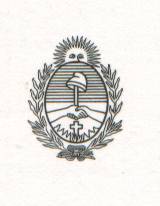           Ministerio de Turismo                 CorrientesCOMUNICADO DEL MINISTERIO DE TURISMO Y DE PREFECTURA NAVAL ARGENTINACONCIENTIZACION A AUTORIDADES MUNICIPALES Y CONCESIONARIOS EN TEMPORADA DE VERANOPLAYAS Y BALNEARIOS DE LA PROVINCIA : AUN NO HABILITADOS15 de Septiembre   de 2015El Ministerio de Turismo de la Provincia de Corrientes, y Prefectura Naval Argentina, ante las altas temperatura reinantes en la Región Litoral, y en el territorio de la Provincia de Corrientes , coincidentes con los efectos de la Corriente del Niño, informan a las Direcciones y Secretarías de Turismo de los Municipios , a Clubes y Privados con Instalaciones para tales fines y a las Comunidades Locales  ubicadas sobre Ríos o próximos a Lagunas , que aún no han habilitado sus Playas, que se deben extremar las Precauciones necesarias para la HABILITACION DE PLAYAS y BALNEARIOS DE RIOS Y LAGUNAS.Desde la  1º Quincena  de Septiembre se están enviando a todos los Municipios Recomendaciones vinculados a la necesidad de Planificar con anticipación las Temporadas de Verano, en condiciones de CALIDAD y SEGURIDAD y de garantizar los Procesos de Habilitación Municipal con intervención de los Honorables Concejos Deliberantes.Se recomienda extremar los Sistemas de Control en PLAYAS Y BALNEARIOS NO HABILITADOS , incorporando las Señalizaciones de “ PLAYAS NO HABILITADAS” y realizar las Consultas que correspondan al Instituto Correntino del Agua –ICAA -  , al Ministerio de Seguridad a través del CONSEJO DE COMPLEMENTACION INTERIOR, a Prefectura Naval Argentina , a los respectivos Municipios y al Ministerio de Turismo de la Provincia de Corrientes , a través de sus Subsecretarías de Promoción e Inversiones y de Turismo, de la Dirección de Gestión Turística y del Departamento de Desarrollo de la Oferta Turística , el Departamento Legal y Departamento de Fiscalización de Servicios Turísticos.Cabe señalar que en aquellas Lagunas en las que se ha detectado presencia de Palometas, deberá tomar inmediata intervención la DIRECCION DE RECURSOS NATURALES dependiente de la Subsecretaría de Turismo de este  Ministerio, a los efectos de realizar las tareas que corresponda para garantizar la SEGURIDAD de los Bañistas.La Provincia ha asumido el compromiso de realizar acciones que se encuadren en lo que se denomina SISTEMA ARGENTINO DE CALIDAD TURISTICA – SACT – y en este sentido , se enuncian respetuosamente algunas DIRECTRICES que se recomienda sean cumplidas por los Municipios , sus Concejos Deliberantes y los Concesionarios, al momento de dar la HABILITACION A PLAYAS Y BALNEARIOS.            El DECRETO LEY Nº 191/2001 “CÓDIGO DE AGUAS DE ” define la competencia del ICAA – INSTITUTO CORRENTINO DEL AGUA Y EL AMBIENTE -  en su Sección VII “DEL DEPORTE Y RECREACIÓN”, a través de los siguientes artículos: Art. 173º: “La Autoridad de Aplicación otorgará concesiones de uso de tramos de cursos de aguas, áreas de lagos, lagunas, playas e instalaciones para deporte, recreación, turismo o esparcimiento público.Corresponderá al usuario tramitar por ante la Autoridad de Aplicación de la Ley Nº 5067, la pertinente declaración de impacto ambiental”. Art. 174º: Las modalidades de uso de bienes públicos o entrega de agua para el uso aludido en esta sección será establecida en el título de concesión.Art. 175º: “Para la concesión de estos usos deberá solicitarse previamente informes a  a cuyo cargo esté , RECREATIVA O TURÍSTICA EN  Autoridad, en coordinación con  de Aplicación del presente Código, regulará todo lo referido al uso establecido en este título, la imposición de servidumbre y restricciones al dominio privado y el ejercicio de la actividad turística o recreativa, conforme a una adecuada planificación.”ANEXO IRECOMENDACIONES DE DIRECTRICES DE CALIDAD PLAYAS Y BALNEARIOS1. DIRECTRICES REFERIDAS A  SERVICIOS BÁSICOSRealizar acciones para garantizar la preservación del PAISAJE y  de las Playas y Balnearios a habilitar en todo el territorio de  de Corrientes1.2 – Estructura Edilicia en Playas y BalneariosDefinir qué intervenciones se han realizado o se deben realizar con anticipación con relación a los elementos constitutivos de la infraestructura:  estructura edilicia construida, Zonificación de Actividades, Accesibilidad y Circulaciones peatonales , vehiculares, Estacionamientos.Las construcciones deben ser  proyectadas con criterios de: MÁXIMO APROVECHAMIENTO DE SUPERFICIES CUBIERTAS : concentración de unidades de sanitarios y cocinas, evitando espacios residuales o sin uso específico, etc.Proyectar SISTEMAS CONSTRUCTIVOS REMOVIBLES O RECICLABLES : estructuras desmontables, materiales reutilizables, estructuras no fijas, etc.Preveer con anticipación SISTEMAS DE MEJORAMIENTO DE LAS INSTALACIONES: provisión de sistemas de corte automático en grifería, sistemas alternativos para calentamiento de agua, sistemas y materiales eléctricos de bajo consumo, etc.Tomar en cuenta  SISTEMAS DE DESAGÜES Y CONTAMINANTES : filtros o plantas de tratamiento de desagües cloacales, de cocina y baños, sistemas de tratamiento en conductos de evacuación de gases y humos, acopio de residuos, etc.Minimizar las superficies cubiertas, no modificación del perfil topográfico por movimiento de tierra o fijación de dunas o nivelación de suelos, no alteración de cursos naturales de agua, UTILIZACIÓN DE SISTEMAS CONSTRUCTIVOS NO AGRESIVOS AL MEDIO tanto para construir como para absorber desechos, etcétera.      En balnearios en proceso de consolidación:Contemplar en el proyecto la revisión y monitoreo integral de las obras en ejecuciónSustituir los materiales obsoletos no reciclables por MATERIALES RECICLABLES, suprimiendo la generación de productos contaminantes      En balnearios consolidados:	Elaborar un PLAN DE OBRAS para redistribuir las áreas de uso y sustituir los materiales obsoletos no reciclables por materiales reciclables, suprimiendo la generación de productos efectiva o potencialmente contaminantes1.3 Entorno InmediatoRESPETAR LAS CUALIDADES NATURALES PREEXISTENTES : si no se ha modificado la topografía de origen, la parquización propuesta no agrede a la flora original, las intervenciones realizadas deben prevéer la posibilidad de desmonte o recicle, etc.      En balnearios en proceso de consolidación:Evidenciar un programa de adecuación de las áreas comprometidas para la reestructuración de las áreas de uso en vistas de la recuperación y puesta en valor del RECURSO NATURALAplicación de DIRECTRICES DE CALIDAD PARA  USO TURÍSTICO DE BALNEARIOS Y PLAYAS.       En balnearios consolidados:Evidenciar un plan de adecuación para las áreas comprometidas procurando la recuperación y puesta en valor del RECURSO NATURAL1.4 Áreas No ConstruidasSe sugiere mantener sus características originales: En caso de intervenciones, enumerarlas y fundamentarlas.Propuesta de  usos específicos para las mismas : Enumerarlos, describir su actividad y equipamiento.1.5 AccesibilidadTodos los usuarios del balneario deben gozar de las mismas condiciones de ACCESIBILIDAD UNIVERSAL AL MEDIO FÍSICOSe deben  desarrollar recursos específicos para tal fin (p.ej.: no generar diferencia en espacios para clientes, para usuarios en general, BAJADAS Y SERVICIOS ADAPTADOS, etcétera).Desarrollar acciones en el balneario para adecuar la accesibilidad (p.ej.: acceso a la normativa específica, contactos con instituciones, CAPACITACIÓN DEL PERSONAL, etcétera.)            Contar con INSTALACIONES Y EQUIPAMIENTO ESPECÍFICOS IDENTIFICABLES (p.e.: circulaciones, sanitarios, áreas de estacionamiento, etc.)1.6. Señalética            Debe contar con una PROPUESTA INTEGRAL DE SISTEMAS INFORMACIÓNDescripción:  en qué consiste y qué información contieneincluir SEÑALIZACIÓN PARA PERSONAS CON CAPACIDAD VISUAL RESTRINGIDA : ACCESIBILIDAD UNIVERSALUtilización de  CÓDIGOS ACCESIBLES Y/O  INTERNACIONALESMaterialesPropuesta de ELEMENTOS PUBLICITARIOS1.7 Servicios BásicosEl balneario debe disponer de:SISTEMA DE AGUA POTABLE e INSTALACION ELECTRICA e Aislaciones correspondientes.SISTEMA DE COMUNICACIÓN TELEFÓNICAPRIMEROS AUXILIOSDISPOSICIÓN DE RESIDUOS y DISPOSICION FINAL DE RESIDUOSSANITARIOS DE USO PÚBLICO diferentes de los arancelados (libre acceso)SISTEMA DE LIMPIEZA Y MANTENIMIENTO de la totalidad de las áreas propias, con disposición de residuos controlado, con limpieza y desinfección diaria de los contenedoresSe debe verificar si los servicios básicos exigidos por la normativa de aplicación son suficientes en tipo y cantidadPara Rayos y control de materiales conductores de la Electricidad.2. DIRECTRICES REFERIDAS A LA SEGURIDAD2.1 Instrumentación y Coordinación de la SeguridadIdentificar los puntos críticos relacionados con la SEGURIDAD EN: ZONA DE BALNEARIO (p.ej., reconocimiento del tipo de playa, personal guardavidas necesario, horas pico de afluencia);En actividades náuticas.En Usuarios.En personal (recursos humanos).En Higiene Alimentaria.En Instalaciones.Instrumentar un PLAN DE ACCIÓN con los distintos actores que intervienen en la seguridad                        1. Plan  documentado                        2. De no estarlo se debe definir cómo se instrumenta                        3. El personal debe recibir la debida capacitación antes de comenzar la temporada y contar con Números de Teléfonos útiles ante una urgencia o emergenciaVerificar que el PERSONAL a cargo cuente con la correspondiente HABILITACIÓN PARA DESEMPEÑAR LAS TAREAS (p.ej., Organismo de Control: última reválida del personal guardavidas, libretas sanitarias etc.). Mantener un archivo de los mismosGarantizar presencia de PARARRAYOS correctamente instalados y señalizados2.2 Seguridad en Zona de Baño o BalnearioProveer al PERSONAL GUARDAVIDAS de los elementos necesarios (p.ej.: EQUIPAMIENTO PROFESIONAL Y DE COMUNICACIONES: identificación, socorro, inmovilización y traslado de personas accidentadas) para el desarrollo de su laborPOSEER CARTELERÍA INDICATIVA CON RECOMENDACIONES (p.ej.: código de señales sobre el estado de ríos y lagunas, horario de prestación del servicio de guardavidas, zonas de peligro por succión u otro) acerca de la seguridad del usuario2.3 - Seguridad FluvialDefinir ún PROGRAMA DE SEGURIDAD asegurando la CAPACITACIÓN DEL PERSONAL HABILITADO y documentándolo.Instalar  CARTELERÍA ESPECÍFICA PARA USUARIOS Y NO USUARIOS sobre áreas, actividades y tipo de embarcaciones permitidas (Por ej: delimitación de la zona de entrada y salida, boyado reglamentario, actividades permitidas, restricciones vigentes, etcétera).2.4 - Seguridad ante la Contingencia y la EmergenciaInstrumentar ún SERVICIO DE EMERGENCIAS MÉDICAS PARA  USUARIOSInstrumentar dentro del espacio concesionado ún plan que garantice la SEGURIDAD DE LOS BIENES DE LOS USUARIOS (p.ej.: SEGUROS DE RESPONSABILIDAD CIVIL, SERVICIO DE VIGILANCIA PROPIO, ARMARIOS CON LLAVE, DEMARCACIÓN DE ÁREAS EXCLUSIVAS PARA CLIENTES etcétera)2.5 - Seguridad e Higiene Alimentaria en Areas de Servicios y ParadoresInstrumentar  y documentar PROGRAMA DE CAPACITACIÓN ESPECÍFICA PARA EL PERSONAL HABILITADO: Manipulación de Alimentos – Seguridad e HigieneIdentificar correctamente las áreas relacionadas con la SEGURIDAD DE LOS ALIMENTOS, (áreas de depósito, de refrigeración, manipulación de carnes, disposición de residuos, etc.) manteniendo un sistema de gestión de alimentos que asegure su inocuidadSEGUROS DE SEGURIDAD CIVIL COMPRENSIVA que incluya el suministro de Comidas y Bebidas a título oneroso.2.6 Seguridad del PersonalDefinir, implementar y documentar un SISTEMA DE PREVENCIÓN DE ACCIDENTES DE TRABAJOProveer al personal de los ELEMENTOS Y HERRAMIENTAS necesarios para cumplir la tareaEstablecer un PROGRAMA DE ENTRENAMIENTO DEL PERSONAL para el uso adecuado del equipamientoIdentificar y señalar el EQUIPAMIENTO DE USO OBLIGATORIO EN LAS ÁREAS DE TRABAJO (áreas de alta tensión, sala de máquinas, zonas de duchas con piso resbaladizo, etc.)2.7 Seguridad en las InstalacionesInstrumentar un SISTEMA DE HIGIENE Y SEGURIDAD EN LAS INSTALACIONESComunicar a través de CARTELERÍA a los usuarios y al personal el uso correcto de las instalaciones, identificando las prevenciones y las restricciones pertinentes (p.ej.: alturas permitidas en áreas de juego, cantidad de usuarios simultáneos, áreas de acceso peatonal y vehicular, etcétera)3. DIRECTRICES REFERIDAS AL PERSONAL3.1 Descripción y Requisitos para cada puesto o funciónEstablecer y documentar en el MANUAL DE APLICACIÓN los REQUISITOS MÍNIMOS necesarios para los distintos puestos a ocupar, funciones a desarrollar por el personal, responsabilidad y autoridad correspondiente a cada puestoIdentificar las exigencias para cada función ocupada en concordancia con los requisitos definidos para los distintos puestos incluyendo los requisitos legales y reglamentariosEstablecer los requisitos mínimos de cada puesto : conocimientos específicos, certificados y títulos habilitantes cuando se requiera, habilidades y aptitudes, nivel educacional, etc.Presentación y criterios de Selección del Personal: Declaración de Condiciones Legales de Trabajo – Seguros .3.2 - Capacitación y Toma de Conciencia para el PersonalDefinir la CAPACITACIÓN NECESARIA PARA TODO EL PERSONAL:a) Política de la calidad y ambientalb) Responsabilidad y autoridad: Leyes y reglamentos aplicables al balnearioc) Conocimientos básicos sobre atractivos locales y oferta turística de la zonad) Documentos y Registrose) Enfoque en el cliente. Pautas básicas de la atención al cliente y comunicación efectiva.f) Instalaciones e infraestructura: uso, mantenimiento y manipulación,g) Cuidados ambientales, uso de recursos, control de emisiones, manejo de residuos.h) Uso de equipos y máquinas que facilitan el desarrollo normal de las actividades en los puestos de trabajo.i) Primeros auxilios.j) Conocimientos específicos del puesto de trabajo y  requisitos legales.Establecer, programar y ejecutar la capacitación para el personal en funciones y para el ingresanteMantener Registros de la capacitación programada (p.ej.: nómina de participantes que reciben la capacitación, nómina de los instructores, temas desarrollados, etcétera).Otorgar a los empleados los comprobantes de la capacitación recibida indicando las habilidades demostradas y desarrolladasVerificar que el personal conoce y acepta la responsabilidad y los requisitos establecidos3. DIRECTRICES REFERIDAS A LA INFORMACIÓN Y EDUCACIÓN AMBIENTAL3.1 En cuanto a la Capacitación y Toma de Conciencia de los Usuarios y TuristasIntervención de cada Municipio y de los Organismos que correspondan en Procesos de Habilitación con acompañamiento de sus Honorables Concejos Deliberantes.Establecer un temario mínimo para capacitar a Usuarios y Turistas en EDUCACIÓN AMBIENTALDefinir e  implementar un PROGRAMA DE CONCIENTIZACIÓN Y EDUCACIÓN MEDIOAMBIENTAL PARA USUARIOS Y TURISTAS (p.ej.: reglamento de uso de las instalaciones, modalidades de las actividades restringidas, recursos y servicios, horarios, normas de higiene y seguridad, principios para la conservación de los recursos naturales, etcétera)Definir la entrega de INFORMACIÓN – FOLLETERÍA - para la Concientización y Educación Ambiental a usuarios y turistasUtilización de AUDIO GUIAS TURISTICAS CORRIENTES.MINISTERIO DE TURISMOPROVINCIA DE CORRIENTESANEXO IIRECOMENDACIONES DE PREFECTURA NAVAL ARGENTINA A BAÑISTAS“2014- Año de Homenaje al Almirante Guillermo Brown, en el Bicentenario del Combate Naval de Montevideo”Emitido el 02 DE DICIEMBRE DE 2014RECOMENDACIONES PARA BAÑISTAS  “LA PREFECTURA CORRIENTES, ANTE EL INICIO DE LA PROXIMA TEMPORADA ESTIVAL 2014-2015 Y EN BUSCA DE BRINDAR UN ADECUADO MARCO DE SEGURIDAD Y ASESORAMIENTO PARA TODAS LAS PERSONAS DE NUESTRA CIUDAD Y NAVEGANTES DEPORTIVOS”:A LOS BAÑISTAS:Concurrir siempre a lugares señalados como “Playas Habilitadas”, ya que los mismos se encuentran previamente verificados y asistidos por guardavidas.     No ingresar a zonas indicadas como “Zonas de Peligro”, con prohibición de bañarse.Extremar el cuidado de los niños cuando ingresen a las aguas.Para el caso de realizar paseos recreativos a bordo de embarcaciones o bananas, corroborar y hacerlo con las que se encuentren debidamente habilitadas para la actividad.Asesorarse convenientemente previo a realizar las actividades precedentemente citadas, respecto de los riesgos que implican las mismas.Se recuerda a la comunidad en general que se encuentra disponible el abonado “106” de “Emergencias Náuticas” ante cualquier tipo de inconvenientes que surgiera a bordo de embarcaciones, como así se solicita la colaboración para el uso responsable de las líneas de Emergencia ya que a través de estas se pueden salvar vidas. PREFECTURA CORRIENTESINFORMATIVO DE PRENSA Nº 24/14.Telefonos 0379-4437316 E-mail rrppprefectura_corrintes@yahoo.com.ar o prefecturacorrientes@prefecturanaval.gov.ar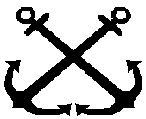 “2014- Año de Homenaje al Almirante Guillermo Brown, en el Bicentenario del Combate Naval de Montevideo”02 DE DICIEMBRE DE 2014ANEXO IIIRECOMENDACIONES DE PREFECTURA NAVAL              PARA LA SEGURIDAD DE LA NAVEGACION““LA PREFECTURA CORRIENTES, ANTE EL INICIO DE LA PROXIMA TEMPORADA ESTIVAL 2014-2015 Y EN BUSCA DE BRINDAR UN ADECUADO MARCO DE SEGURIDAD Y ASESORAMIENTO PARA TODAS LAS PERSONAS DE NUESTRA CIUDAD Y EN ESPECIAL A LOS NAVEGANTES DEPORTIVOS”:RECOMIENDA A LOS NAVEGANTES DEPORTIVOS:La persona que se encuentre a cargo de la conducción de las embarcaciones o medio a emplear, se encuentre debidamente habilitada por la Prefectura.Que la persona a cargo de la conducción de la embarcación o moto de agua (timonel) “NO INGIERA BEBIDAS ALCOHOLICAS” máxime teniendo en cuenta la plena vigencia de la Ordenanza Nº 3/11 “CONTROL DE ALCOHOLEMIA A CONDUCTORES DE EMBARCACIONES NAUTICAS DEPORTIVAS EN JURISDICCION DE LA PREFECTURA NAVAL ARGENTINA” .Contar con la totalidad de la documentación de la embarcación y/o artefacto acuático deportivo, así también con la correspondiente habilitación de la persona que lo conduce.Contar con la totalidad de los elementos de  seguridad acorde la normativa vigente y el medio a emplear. Navegar en las zonas establecidas por la Prefectura y nunca navegar en proximidad de bañistas u otras embarcaciones y en caso de de necesidad de aproximarse al sector de bañistas, hacerlo con el máximo de los recaudos y precaución, siempre a velocidad mínima d gobierno. En proximidad de muelles, amarraderos, o fondeaderos navegar a una velocidad tal que no ponga en riesgo las embarcaciones que naveguen próximas, se hallen amarradas o fondeadas.Evitar navegar en condiciones de escasa visibilidad o desconociendo el pronóstico meteorológico, el cual pude ser consultado a esta Prefectura previo al inicio de la navegación.Navegar con gran precaución teniendo en cuenta que con el incremento de los niveles que registra nuestro Rio Paraná, aumenta la presencia de troncos y otros elementos a la deriva.   Se recuerda a la comunidad en general que se encuentra disponible el abonado “106” de “Emergencias Náuticas” ante cualquier tipo de inconvenientes que surgiera a bordo de embarcaciones, como así se solicita la colaboración para el uso responsable de las líneas de Emergencia ya que a través de estas se pueden salvar vidas. PREFECTURA CORRIENTESINFORMATIVO DE PRENSA Nº 25/14.Telefonos 0379-4437316 E-mail rrppprefectura_corrintes@yahoo.com.ar o prefecturacorrientes@prefecturanaval.gov.ar